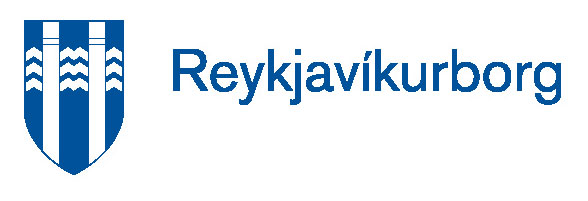 Reykjavík, 31. mars 2021VEL2021030031FélagsmálaráðuneytiðSkógarhlíð 6105 ReykjavíkEfni: Umsögn skóla- og frístundasviðs og velferðarsviðs Reykjavíkurborgar um mælaborð um farsæld barna, mál 76/2021Vísað er til tilkynningar í samráðsgátt dags. 11. mars sl., þar sem kynnt er til samráðs áform um mælaborð um farsæld barna, nr. 76/2021. Eftirfarandi er umsögn skóla- og frístundasviðs og velferðarsviðs Reykjavíkurborgar:Því er fagnað að félagsmálaráðuneytið standi fyrir þróun mælaborðs sem heldur utan um helstu tölfræðigögn er varpa ljósi á farsæld barna á Íslandi. Það víðtæka sjónarhorn sem fram kemur í frumvarpi um samþættingu þjónustu í þágu farsældar barna og tenging við heimsmarkmið og Barnasáttmála Sameinuðu þjóðanna er grundvallaratriði til að ná heildstætt utan um farsæld barna á Íslandi. Það er slagkraftur í því að ríki og sveitarfélög sameinist um gerð mælaborðs sem tvímælalaust styður á markvissan hátt lagasetningu, stefnumótun og mat á áhrifum aðgerða opinberra aðila. Almennt  Aðalmarkmiðið með þróun mælaborðsins er að draga fram heildstæða mynd af farsæld barna á Íslandi. Mikilvægt er að huga að þeirri ásýnd sem mælaborðið sýnir, eru það jákvæðir þættir, þættir sem þarfnast úrbóta, eða hvoru tveggja? Slíkir þættir skipta líka máli þegar horft er til markhópsins sem mun nýta mælaborðið, hvaða mynd er verið að draga fram? Jafnframt þarf að horfa til þess þegar viðhorf er kannað, bæði hjá börnum, unglingum og foreldrum að ekki sé eingöngu aflað upplýsinga um neikvæða þætti, heldur einnig horft til vellíðunar, verndandi þátta og þess sem vel gengur. Mikilvægt er að hafa alla mælikvarða á mælaborðinu fyrir sem breiðastan aldur barna  þar sem það á við. Huga mætti að  mælikvörðum er snúa að yngstu börnunum.Nauðsynlegt er að huga vel að því hvernig  best fari á því að gera mælaborð á landsvísu sem nýtist jafnframt fyrir hvert og eitt  sveitarfélag. Lagt er til að  sveitarfélög  geti skoðað stöðu sína í  samanburði við landið. Þá er farið fram á að stærri sveitarfélög eins og Reykjavík  geti skoðað mælaborðið  eftir borgarhverfum og jafnframt verði unnt að skoða  ákveðna mælikvarða niður á einstök skólahverfi eða borgarhluta til að hægt sé að mæta í auknum mæli áskorunum í hverju skólahverfi fyrir sig. Mikilvægt er að huga að því að mælingar sveitarfélaga séu samræmdar. Mörg sveitarfélög eru með eigin mælingar, svo sem foreldrakannanir og fleira. Lagt er til að ráðuneytið tryggi sveitarfélögum  samræmdan aðgang að gögnum hvort sem það er frá utanaðkomandi aðilum eða mælingum sem ráðuneytið stendur sjálft fyrir. Sértækar ábendingar Félagsmálaráðuneytið og stýrihópur Stjórnarráðsins um mælaborð um farsæld barna óskaði sérstaklega eftir  athugasemdum og hugmyndum vegna eftirfarandi þriggja þátta.  Tillögur að mælingum sem varpa ljósi á farsæld barna á ÍslandiBúseta. Áhugavert er að finna mælikvarða um flutninga barna en ljóst er að ákveðinn hópur býr við óöryggi í búsetumálum. Ef búinn verður til miðlægur gagnagrunnur fyrir börn í leikskólum og grunnskólum væri hægt að telja flutninga barna á milli skóla.  Þá mætti bæta við mælingum á hlutfalli barna sem búa í leiguhúsnæði. Fjárhagur fjölskyldna. Mikilvægt er að finna mælikvarða sem nýtast fyrir landið í heild, svo sem miðgildi tekna fyrir landið allt en ekki hvert sveitarfélag. Skv. reynslu Reykjavíkurborgar eru lágtekjumörk vandkvæðum bundin. Horft hefur verið til hlutfalls barnafjölskyldna sem 25% eða meira af heildartekjum heimilis komi frá hinu opinbera, svo sem í formi fjárhagsaðstoðar, atvinnuleysisbóta eða örorkubóta. Ef litið er sérstaklega á fjárhagsaðstoð til framfærslu mætti bæta við mælikvarða þar sem skoðuð er tímalengd foreldra á fjárhagsaðstoð t.d. lengur en 6 til 12 mánuði á sl. 12 mánuðum en það gefur sterkari vísbendingar um langvarandi fátækt. Annar mælikvarði fjárhagsaðstoðar er nýting heimildagreiðslna fjárhagsaðstoðar fyrir börn.  Menntun og staða foreldra er breyta sem hefur mikinn skýringarmátt í farsæld barna, sérstaklega að þeir séu með einhverja grunnmenntun. Því mætti bæta inn mælingum um foreldra sem einungis hafa lokið grunnskóla.Mikilvæg breyta að horfa til er börn sem eru hvorki í skóla, námi eða þjálfun (NEET) sem og að skoða sérstaklega brottfall úr grunn- og framhaldsskólum. Reykjavíkurborg hefur lagt á það áherslu að gerð sé mæling um virkni barna og eru Rannsóknir og greining (R&G) að vinna að því að gera slíka mælingu.  Varðandi þátttöku í félagsmiðstöðvarstarfi telur Reykjavíkurborg betri mælikvarða á virkni að spyrja um hversu oft börn sækja félagsmiðstöðvar en þátttöku í hópastarfi því það er svo mismunandi hvað starfið kallast í mismunandi sveitarfélögum. Mestu máli skiptir að ná utan um virknina og að jaðarsettir hópar séu að taka þátt. Um heilbrigði er eðlilegra að skoða allar nikótínvörur, ekki taka sígarettur og munntóbak sérstaklega út. Reykjavíkurborg hefur farið fram á það við R&G að búa til slíkan mælikvarða. Reykjavíkurborg hefur lagt á það áherslu að fá upplýsingar um klámáhorf unglinga. Bæta mætti við mælingum um klám og um orkudrykki sem er að finna í R&G og HBSC könnunum. Ábendingar um gögn sem geta nýst í mælaborðiðSveitarfélög skila reglubundið gögnum til Barnaverndarstofu um mjög margt er lýtur að starfi barnaverndar. Þar eru mælikvarðar sem gætu nýst vel í að mæla farsæld barna t.d. fjöldi tilkynninga, ástæður tilkynninga og virk mál hjá Barnavernd. Þessi gögn er hægt greina eftir mikilvægum þáttum eins og uppruna/ríkisfangi og aldri barna.Mikilvægt til að fá sem heildstæðasta mynd af farsæld barna er að tengja gögn frá Greiningar- og ráðgjafarstöð, Barna- og unglingageðdeild, Heilsugæslu höfuðborgarsvæðisins/Þroska- og hegðunarstöð inn í mælaborðið svo hægt sé að ná utan um fjölda þeirra barna sem þurfa sértæka þjónustu sökum fötlunar eða fjölþætts vanda. Eins er mikilvægt að ná utan um þau gögn/mælingar sem hin ýmsu félagasamtök kunna að halda s.s. Barnaheill, Umboðsmaður barna, Þroskahjálp, Umhyggja og fl. Rannsóknir og greining (R&G) búa yfir mikilli reynslu og gögnum um hagi og líðan íslenskra barna og unglinga. Mikilvægt er að nýta mælingar þar sem fylgst er með verndandi þáttum er hafa áhrif á líðan barna til að hægt sé að vinna markvisst að forvörnum. Gögn R&G er hægt að greina eftir því hvaða tungumálabakgrunnur er á heimilinu. Á þetta sérstaklega við mælikvarða um notkun frístundastyrks, virkni og aðra verndandi þætti. Hjá R&G eru einnig spurningar sem nýta má í samfélagslega þátttöku. Í fyrirliggjandi mælaborði eru spurningar úr þeim kvörðum sem Skólapúlsinn leggur fyrir. Teknar hafa verið út spurningar úr kvörðum sem byggja á hugtakaskilningi barna á orðum eins og stress og áhyggjur. Áhugavert væri skoða hvort færi betur á því að nýta allan vellíðunakvarðann. Vísar rannsóknir ehf. sem reka Skólapúlsinn búa yfir mikilli þekkingu og reynslu á þessu sviði. Áhugavert er að skoða hvort nýta eigi niðurstöður stöðumats fyrir nýja nemendur af erlendum uppruna sem búið er að þýða úr sænsku. Reykjavíkurborg notar  Milli mála – málkönnunarpróf tvítyngdra barna.Skólaþjónusta sveitarfélaga er mikilvægur stuðningur fyrir skólabörn í landinu. Þar mætti nýta tölfræði sem sýnir þörf á stuðningi og umfang stuðnings. Dæmi um slíkar mælingar væru biðlistatölur eftir stuðningi, þ.e. börn sem bíða hverjum tíma eftir sálfræðingi, talmeinafræðingi, hegðunarráðgjafa eða öðrum stuðningi úr skólaþjónustu. Annar mælikvarði væri að skoða fjölda greininga, þ.e. hversu mörg börn fá greiningu af þeim sem leita til skólaþjónustu. Gögn um biðlistatölur og greiningar væri nauðsynlegt að greina eftir kyni og aldri barna auk þess að greina þau eftir uppruna/ríkisfangi til að fá fram stöðu innflytjenda. Enn annar mælikvarði er lýtur að skólaþjónustu er umfang stuðnings skólaþjónustu og skilvirkni hans, þ.e. hversu mörg börn eru að baki hverju stöðugildi í skólaþjónustu t.d. fjöldi barna að baki hverjum sérfræðingi sem starfar við skólaþjónustu.Bæta mætti við mælingum er varða heilbrigði og vellíðan barna, þ.e. tölur er snúa að heilbrigðisþjónustu við börn. Dæmi um slíka mælikvarða væri hversu mörg börn fara reglulega til tannlæknis. Hversu mörg börn á leikaskólaaldri stunda skipulagðaðar tómstundir en mörg börn byrja í skipulögðum tómstundum frá 4 ára aldri. Tryggja þarf aðgengi að upplýsingum inn í mælaborðið frá þeim aðilum sem hafa góða reynslu af því að afla þeirra gagna. Ef ráðuneytið mun setja af stað kannanir á eigin vegum er mikilvægt að hafa aðgengi að eldri gögnum vegna þróunar yfir tíma.  Ábendingar um hópa barna í viðkvæmri stöðu sem er ástæða til að leggja áherslu á, annað hvort með því að draga þá sérstaklega fram í niðurbroti mælinga eða með sérstökum mælingum sem eru sértækar fyrir hópinn.Mikilvægt er að skoða og fylgjast með stöðu barna af erlendum uppruna. Skilgreining hópsins og mælingar þurfa að vera samræmdar og þjónustukerfi að styðja við það.  Það er mikil aukning í fjölda umsækjenda um alþjóðlega vernd á Íslandi þar sem koma börn sem eru með mjög brotna eða jafnvel enga skólagöngu. Mikilvægt er að horfa til þess hvaða börn þurfa stuðning og þá ekki bara börn sem eru með greiningar heldur öll börn sem eru með sérstakar þjónustuþarfir, börn með fötlun, börn með veikt félagslegt bakland, hinsegin börn o.s.frv.Að lokumReykjavíkurborg hefur lagt á það mikla áherslu að taka saman lykiltölur er varða farsæld barna og þróa mælikvarða þar að lútandi. Gögnin hafa verið nýtt til miðlægs eftirlits og stefnumótunar og með starfsfólki á vettvangi til þróunar vinnubragða börnum til heilla. Reykjavíkurborg lýsir yfir miklum áhuga á frekari þróun mælaborðs um farsæld barna og lýsir yfir vilja til að koma að samtali þar um. Virðingarfyllst 							VirðingarfyllstAðalbjörg Dísa Guðjónsdóttir					Dís Sigurgeirsdóttirskrifstofustjóri skóla- og frístundasviðs				skrifstofustjóri velferðarsviðs